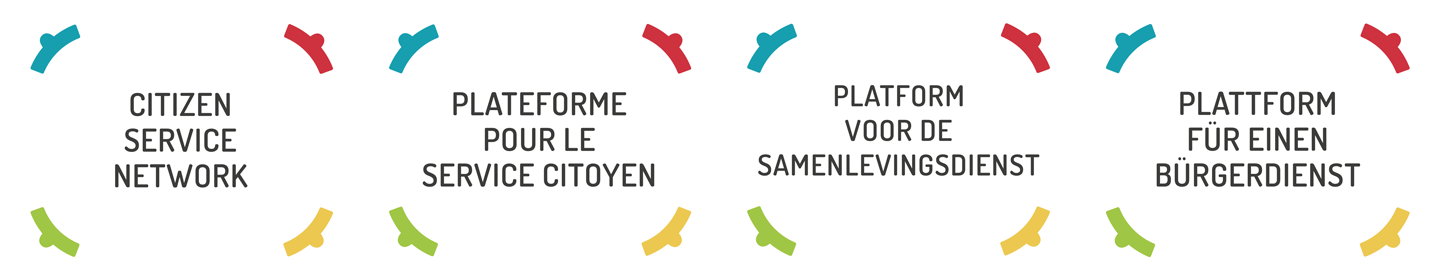 Vacature Partnerverantwoordelijke AntwerpenVoltijds (of 4/5de), met vast contractOver de organisatieEen warme maatschappij. Zorg voor zichzelf. Zorg voor mekaar. Zorg voor de natuur. Dat is wat jongeren tijdens een Samenlevingsdienst met elkaar verbindt. 
Net als in onze buurlanden kunnen jongeren tussen 18 en 25 jaar ook in België een Samenlevingsdienst doen. Gedurende 6 maanden zetten ze zich in als vrijwilliger voor een maatschappelijk project. Ook krijgen ze uiteenlopende vormingen in groep én nemen ze de tijd om richting te geven aan hun toekomst. Het aanbieden van een Samenlevingsdienst aan jongeren is enkel mogelijk dankzij het geloof en de medewerking van tal van partners en gastorganisaties.  De vzw Platform voor de Samenlevingdienst/Plateforme pour le Service Citoyen asbl (www.samenlevingsdienst.be) verenigt organisaties die zuurstof en groeikansen willen geven aan jongeren en ervoor ijveren dat er voor elk talent een plaats is in onze maatschappij. Vanuit satellietkantoren in België maken we jongeren warm voor De Samenlevingsdienst en ontwikkelen we een regionaal netwerk van partners. Om de Samenlevingsdienst aan zoveel mogelijk jongeren aan te bieden is het Platform voor de Samenlevingsdienst op zoek naar een gedreven partnerverantwoordelijke om het team in de provincie Antwerpen te versterken, vanuit een nieuw kantoor in Antwerpen. MissieDe partnerverantwoordelijke staat in voor de opbouw en de uitvoering van het partnernetwerk in de provincie Antwerpen waar het Platform een nieuwe werking opricht.  Je werkt hiervoor samen met de projectcoördinator Antwerpen.  Vanaf april 2024 wordt het team vervolledigd met de aanwerving van  jongerenbegeleiders en een mobilisatieverantwoordelijke en aangestuurd door de projectcoördinator en de operationeel directeur van het Platform voor de Samenlevingsdienst.  Taakomschrijving: Een strategie ontwikkelen en uitvoeren voor het partnernetwerk in Antwerpen. Je focus ligt op het ontwikkelen van partnerschappen met organisaties binnen de domeinen zorg en welzijn, natuur, milieu en ecologie, sport, cultuur en onderwijs, zgn ‘gastorganisaties’;Je identificeert en inventariseert potentiële gastorganisaties (openbare of semi-openbare instellingen, ngo's, vzw's, ...);Je bent het eerste aanspreekpunt bij de toetreding tot het netwerk of de opvolging van de samenwerking;Je bespreekt de mogelijkheden om jongeren te verwelkomen in de werkcontext van de gastorganisatie en je werkt een duurzame samenwerking uit. Je volgt op en evalueert;Je verzorgt de communicatie en informatie-uitwisseling over de partners/gastorganisaties met het team; Je organiseert netwerkmomenten en opleidingsdagen voor de mentoren;Je vertegenwoordigt het Platform op externe evenementen en platformen die relevant zijn voor de ontwikkeling van een netwerk van partners in Antwerpen; 
Profiel Je bent in het bezit van een bachelors- of masterdiploma. Een diploma in de sociale richting en/of ervaring in de sociale sector is een meerwaarde;Je hebt affiniteit met het brede socio-culturele veld in de provincie Antwerpen;Je beschikt over goede communicatieve vaardigheden, zowel mondeling als schriftelijk en je kan vlot communiceren met een groep;Je bent stressbestendig, ook tijdens drukkere periodes;Kennis van – of ervaring met – de eigenheden en uitdagingen van diverse doelgroepen is een pluspuntJe hebt goede redactionele vaardigheden;Je kan vlot overweg met digitale tools en sociale netwerken;Je geeft blijk van organisatietalent, structuur, betrouwbaarheid en autonomie in een flexibele en dynamische werkcontext;Je staat achter de waarden van de vzw en je toont actieve interesse in het project van de algemene invoering van de samenlevingsdienst in België (www.samenlevingsdienst.be);Je handelt integer Je hebt een uitstekende kennis van het Nederlands en kennis van het Frans is een pluspunt Vereiste kwaliteitenJe kunt uitstekend in team werken, maar ook zelfstandig;Je kan synthetiseren bij het opstellen van analyses en rapporten;Je hebt goede relationele vaardigheden; Je hebt zin voor initiatief en bent creatief;Je gaat georganiseerd, rigoureus en precies te werk;Je beschikt over een kritische en constructieve geest;Je bent ruimdenkend en hebt voeling met de interculturele dimensie;Je bent bereid je te verplaatsen om talrijke partners te bezoekenAanbodEen uitdagende en maatschappelijk relevante job in een gedreven team en in een tweetalige werkomgeving ;Kantoor gelegen in Antwerpen (met frequente verplaatsingen);Voltijds (of 4/5e) contract van onbepaalde duur:Verloning volgens de huidige barema’s van PC 329.03; maaltijdcheques van 8 €/werkdag; extra verlof tussen Kerst en Nieuwjaar; Glijdende werktijden;Mogelijkheden tot thuiswerk;Terugbetaling woon-werkverkeer met het openbaar vervoer;Indiensttreding: vanaf 15/02/2024>>  Stuur je cv en sollicitatiebrief voor 15/01/2024 naar  jobs@samenlevingsdienst.be met als onderwerp “partnerverantwoordelijke Antwerpen” naar mevrouw Marie Van Durme, HR-verantwoordelijke.>> Alleen geselecteerde kandidaten worden op de hoogte gesteld van de data voor de proeven.